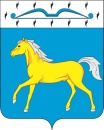 АДМИНИСТРАЦИЯ  ПРИХОЛМСКОГО  СЕЛЬСОВЕТАМИНУСИНСКОГО  РАЙОНАКРАСНОЯРСКОГО  КРАЯРОССИЙСКАЯ ФЕДЕРАЦИЯП О С Т А Н О В Л Е Н И Е 25.04.2022                                   п. Прихолмье                                №  21-пО внесении дополнений в постановление администрации Прихолмского сельсовета от 22.09.2015 г. № 45-п «Об утверждении административного регламента предоставления муниципальной услуги «Предоставление земельных участков, находящихся в муниципальной собственности, в аренду» В соответствии с пунктом 2 статьи 39.6 Земельного кодекса Российской Федерации (в редакции Федерального закона от 30.12.2021 № 476-ФЗ «О внесении изменений в отдельные законодательные акты Российской Федерации»),  руководствуясь Уставом Прихолмского сельсовета, ПОСТАНОВЛЯЮ: Внести в пункт 1.8 раздела 1 Приложения к постановлению администрации Прихолмского сельсовета от 22.09.2015 г. № 45-п «Об утверждении административного регламента предоставления муниципальной услуги «Предоставление земельных участков, находящихся в муниципальной собственности, в аренду» следующие дополнения: 1.1.  Дополнить пункт 1.8 подпунктом 33 следующего содержания:«33)  земельного участка юридическим лицам, принявшим на себя обязательство по завершению строительства объектов незавершенного строительства и исполнению обязательств застройщика перед гражданами, денежные средства которых привлечены для строительства многоквартирных домов и права которых нарушены, которые включены в реестр пострадавших граждан в соответствии с Федеральным законом от 30 декабря 2004 года № 214-ФЗ "Об участии в долевом строительстве многоквартирных домов и иных объектов недвижимости и о внесении изменений в некоторые законодательные акты Российской Федерации", по завершению строительства многоквартирных домов и (или) иных объектов недвижимости, сведения о которых включены в единый реестр проблемных объектов в соответствии с указанным Федеральным законом, для строительства (создания) многоквартирных домов и (или) домов блокированной застройки (в случае, если количество таких домов составляет три и более в одном ряду) в соответствии с распоряжением высшего должностного лица субъекта Российской Федерации.»;1.2. Дополнить пункт 1.8 подпунктом 34 следующего содержания:«34)  земельного участка участникам долевого строительства в случаях, предусмотренных Федеральным законом от 30.12.2004 № 214-ФЗ «Об участии в долевом строительстве многоквартирных домов и иных объектов недвижимости и о внесении изменений в некоторые законодательные акты Российской Федерации.».2. Контроль за исполнением настоящего постановления оставляю за собой. 3. Настоящее постановление вступает в силу  со  дня   его   официального опубликования в газете «Прихолмские вести», но не ранее 01.03.2022 года.Глава Прихолмского сельсовета:                                                      А.В.Смирнов